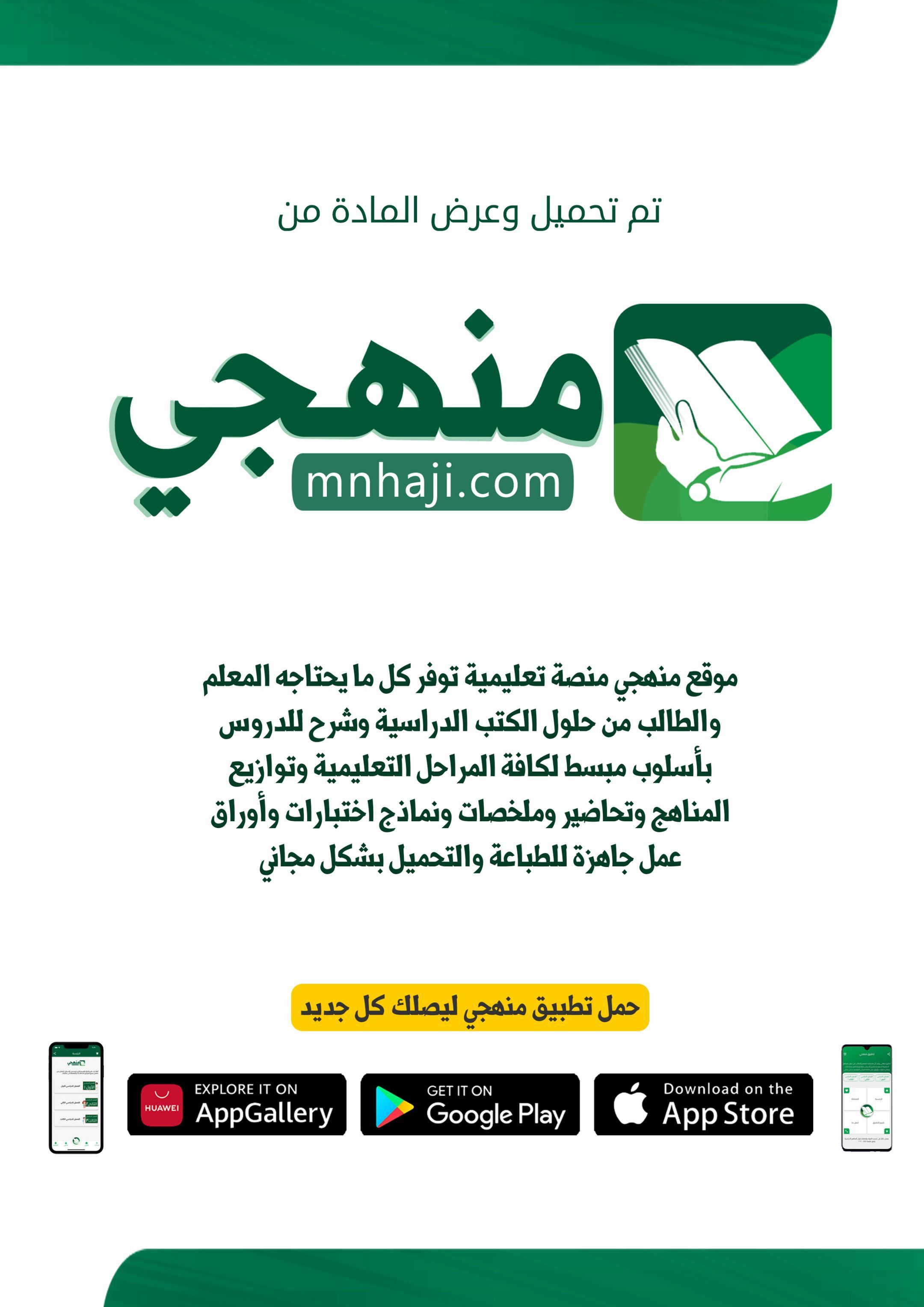 بسم الله الرحمن الرحيم أجيبي مُستعينةً بالله مُتوكلةً عليه السؤال الأول:# اختاري الإجابة الصحيحة لما يلي:1-هناك نوعان أساسيان للاستدلال وهي:  *الاستنباطي-القضية                    *الاستنباطي-الاستقرائي                     *الاستقرائي-الخاص2- الاستقراء هو المنهج الأنسب للاستخدام في:  *الرياضيات                             *علم الشريعة                                *العلوم الطبيعية3- الشعراء ليسوا منافقين - بعض المنافقين فصحاء - بعض الشعراء ليسوا فصحاء. (سبب عدم صحة شكل القياس في المثال السابق):  *المقدمة الكبرى ينقصها سور           *النتيجة ينقصها سور            *لا إنتاج من مقدمتين جُزئيتين4-يعد القياس نوع من أنواع الاستدلال الاستنباطي.........  *غير المُباشر                              *المُباشر                           *التام      5-الحديد يتمدد بالحرارة - النحاس يتمدد بالحرارة - الرصاص يتمدد بالحرارة - إذن المعدن يتمدد بالحرارة. نوع الاستدلال هنا:  *الاستدلال الاستنباطي                *الاستدلال الاستقرائي                       *الاستدلال الشرطي6-أحمد رياضي، فبنيته الجسدية قوية-وليد رياضي فبنيته الجسدية قوية-صالح رياضي فبنيته الجسدية قوية -إذن:..... النتيجة الصحيحة التي تناسب القضية السابقة:  *الرياضة مُفيدة                        *وليد وصالح وأحمد بنيتهم قوية           *كل الرياضيين بنيتهم الجسدية قوية.7-الحد الأصغر في القياس هو:  *موضوع المقدمة الكبرى             *موضوع المقدمة الصغرى                 *محمول المقدمة الصغرى8- تتكون من معنيين مفردين لا يمكن فصلهما دون فقدان المعنى.  *القضية البسيطة                      *القضية المركبة                              *الروابط اللغوية9-إذا لم أجد في دراستي فسوف أحصل على درجات متدنية - أنا لم أجد في دراستي.  النتيجة الصادقة من المقدمات السابقة هي:  *أحصل على درجات متدنية          *أحصل على درجات عالية                   *القبول في الجامعة10-تكون النتيجة في الاستدلال الاستقرائي الناقص:  *يقينية                                 *احتمالية                                       *غامضة11-يجب أن يتوفر في الشكل الأول في مقدمتي القياس شرطان أساسيان وهما أن تكون المُقدمة الكُبرى.......... والمُقدمة الصُغرى..........   *جزئية – مُوجبة                     *كلية – سالبة                          *كلية – مُوجبة      12-الجو اليوم ليس ممطرًا. الرمز المناسب لهذه القضية:  *ع                                       *~ع                                           *ع.ل13-كل السعوديين وطنيون- بندر سعودي- بندر وطني. الحد الأكبر في المثال السابق هو:   *وطني                               *بندر                                          *سعودي14-الاستدلال الاستقرائي الناقص يتم التوصل إلى النتيجة بعد دراسة :  *عيّنة من جُزيئات الموضوع          *جميع جُزيئات الموضوع                      *التعميم مُباشرة15- إذا وفقط إذا فاز الفريق بالمباراة القادمة سيحصل على الكأس. نوع القضية في العبارة السابقة:  *قضية شرط                          *قضية تشارط                                  *قضية فصل    السؤال الثاني:       # ضعي إشارة (صح) أو (خطأ) أمام العبارات التالية:1-تصدق قضية التشارط إذا صدق المُتشارطان معًا، أو كذبا معًا.                                      (        )2- يكون الاستدلال الاستنباطي غير مباشر عندما يتكون من مقدمتين أو أكثر ونتيجة.             (        )3- تأتي النتيجة في الاستدلال الاستقرائي متجاوزة للمقدمات التي تسبقها.                          (        )4-في القياس دائمًا ينزل الحد الأوسط في النتيجة.                                                      (        )5-إذا كانت إحدى المقدمتين سالبة وجب أن تكون النتيجة موجبة.                                     (         )6-الاستدلال المنطقي لا يُعنى إلا بالجمل الخبرية فقط.                                                    (         )7-تكون الجملة دائمًا جملة في لغةٍ بعينها، في حين أن القضية لا تنتمي إلى لغةٍ بعينها.              (        )8-في الاستدلال الاستنباطي النتيجة مٌتضمنة بالضرورة في المقدمات.                                 (         )                                                                                                        9-بناء الحُجج والاستدلالات المنطقية بطريقة مُنظمة وصحيحة له دور كبير في إقناع الآخرين منطقيًا.(         )10- يعيننا القياس على ترتيب وتنظيم الأفكار حتى نخرج بنتائج منطقية.                               (         )11-تكذب قضية الشرط في حالة واحدة فقط إذا صدق المقدم وكذب التالي.                              (         )12-الغرض من السفسطة تغليط الخصم وإسكاته.                                                          (         )13-مهارات التفكير المنطقي تُكسب الفرد القدرة على تحليل الموضوع ثم استخلاص النتائج بدقة.    (         )14-الغرض من السفسطة تغليط الخصم وإسكاته.                                                           (         ) 15-يستخدم العلماء الحُجج لتأسيس النظريات والفرضيات.                                                (         )16- لصياغة القضايا البسيطة رمزيًا يمكننا أن نختار أي حرف من حروف أي لغة طبيعية.            (         )17-لا يمكن استخلاص نتيجة من مقدمة كبرى جزئية وصغرى سالبة.                                    (         )18-من خصائص الاستدلال الاستقرائي يكون دائمًا غير مُباشر.                                           (          )19-تصدق قضية الوصل فقط إذا صدق موصولاها (أي طرفاها) معًا.                                     (          )20-في قضية الفصل نستخدم الأداة} أو{ للتعبير عن الفصل ورمز الرابط {V} .                         (          )     السؤال الثالث:                                # ضعي المُصطلحات التالية للتعريف المُناسب لها:            (الروابط القضوية – الاستدلال الاستقرائي – القياس – الحد الأكبر – الجملة)1-........................... يتم فيه الانتقال من قضيتين إلى قضية جديدة تمثل نتيجة لازمة عن هاتين القضيتين.2-........................... ينطلق من الخاص إلى العام ومن الجزء إلى الكل.3-........................... هو محمول المقدمة الكُبرى.4-........................... هي روابط لغوية نستخدمها للربط بين القضايا البسيطة فتحولها إلى قضايا مركبة.5-........................... هي القول المُفيد الذي يحسن السكوت عنده. انتهت الأسئلة                                      وفقكِ الله للإجابة الصائبة                             معلمة المادة / بدور الأسمريالسؤال الأول : اختر الإجابة الصحيحة لما يلي:١- الاستدلال الرئيسيان في علم المنطق ، هما ..الاستنباط والقضية .      ب- الاستنباط والاستقراء .   ج- القضية والخبر . د- القضية والاستقراء . 2- الاستقراء هو المنهج الأنسب للاستخدام في ..علم الرياضيات .    ب- علم العقليات .    ج-  العلوم الطبيعية .   د- علم الغيّبيات . ٣ – يقع البحر الأحمر غرب المملكة العربية السعودية . الجملة السابقة قضية ..  أ- صادقة     ب-  كاذبة   ج- مجهول  د – ليست منطقية .  ٤- ما رأيك في تأجيل عمل اليوم إلى الغد ؟ . الجملة السابقة قضية ..   أ- صادقة     ب-  كاذبة   ج- مجهول   د- ليست منطقية5-الحديد يتمدد بالحرارة - النحاس يتمدد بالحرارة - الرصاص يتمدد بالحرارة - إذن كل المعادن تتمدد بالحرارة. نوع الاستدلال ..   أ- استنباطي .    ب- استقرائي    ج- شرطي  د- قياسي٦- كل صقر له جناحان ، كل ما له جناحان يطير ، إذن كل صقر يطير . نوع الاستدلال ..استنباطي ب - استقرائي    ج- شرطي  د- نقلي7-الحد الأصغر في القياس هو:أ - موضوع المقدمة الكبرى  ب - موضوع المقدمة الصغرى                 ج - محمول المقدمة الصغرى. د – محمول المقدمة الكبرى 8- تتكون من معنيين مفردين لا يمكن فصلهما دون فقدان المعنى . هي القضية ..  أ - البسيطة      ب - المركبة     ج – اللغوية   د- المنفية ٩- إبراهيم طالب أو موظف . العبارة السابقة رابطها .. أ – الشرط . ب - الفصل . ج - التشارط .  د – الترادف 10-تكون النتيجة في الاستدلال الاستقرائي الناقص:يقينية .       ب – احتمالية     ج- مبهمة .       د- غامضة .11- بعض الأذكياء مخترعون ، وبعض المخترعون أغنياء ، إذن بعض الأذكياء أغنياء . القياس غير صحيح لأنه مكون من مقدمتين ..أ – جزئيتين  ب-  سالبتين  ج- موجبتين .  د- كليتين . 12-الجو اليوم ليس ممطرًا. العبارة السابقة قضية ..أ – موجبة .  ب – مثبتة .  ج – سالبة .   د – محايدة .                                      13-كل المسلمين موحدون- بندر مسلم - بندر موحد. الحد الأكبر في القضية ..   أ – موحدون   ب – المسلمين . ج- بندر . د- كل .                                                                   14- دراسة بعض جزئيات المادة يسمى  :  أ -  استقراء ناقص  ب- استقراء تام  ج – استقراء كامل . د- استنباط ناقص  15- إذا وفقط إذا فاز الفريق بالمباراة القادمة سيحصل على الكأس. نوع القضية في العبارة السابقة:أ - قضية شرط    ب - قضية تشارط   ج- قضية فصل  د- قضية وصل   السؤال الثاني:       # ضع إشارة (صح) أو (خطأ) أمام العبارات التالية:1-تصدق قضية التشارط إذا صدق المُتشارطان معًا، أو كذبا معًا .                                     (  ص      )2-  الاستدلال الاستنباطي غير مباشر :  هو ما يتكون من مقدمتين أو أكثر ونتيجة .                 (        )3-نتيجة الاستدلال الاستقرائي  يقينية دائما .                                                       (         )4-في القياس ينزل الحد الأوسط في النتيجة.                                                        (        )5- إذا كانت إحدى المقدمتين سالبة فإن نتيجة القياس موجبة.                         (         )6-الاستدلال المنطقي لا يُعنى إلا بالجمل الخبرية .                                                    (         )7- القضية في الاستدلال المنطقي لا تنتمي إلى أية لغة .          (        )8- نتيجة الاستدلال الاستنباطي متضمنة في المقدمات .      (         )                                                                                                        ٩- يساعد القياس على تنظيم الأفكار ووضعها في صورة أشكال منضبطة تنتج نتائج منطقية .                               (         )11-تكذب قضية الشرط  إذا كذب المقدم وصدق التالي.                              (         )١٢-مهارات التفكير المنطقي تُكسب الفرد القدرة على تحليل الموضوع ثم استخلاص النتائج بدقة.    (         )١٣-يستخدم العلماء الحُجج لتأسيس النظريات والتفسيرات الطبيعية والاجتماعية . (  )؛                                             ١٤-تصدق قضية الوصل فقط إذا صدق موصولاها (أي طرفاها) معًا. (  )      ١٥- الحد الأوسط هو الكلمة المتكررة في المقدمتين . (  )                         السؤال الثالث:                                # ضع المُصطلحات التالية للتعريف المُناسب لها:            (الروابط القضوية – الاستدلال الاستقرائي – القياس – الحد الأكبر – الجملة)1-........................ يتم فيه الانتقال من قضيتين إلى قضية جديدة تمثل نتيجة لازمة عن هاتين القضيتين.2-..........................ينطلق من الخاص إلى العام ومن الجزء إلى الكل.3-........................ هو محمول المقدمة الكُبرى.4-........................ هي روابط لغوية نستخدمها للربط بين القضايا البسيطة فتحولها إلى قضايا مركبة.5-........................ هي القول المُفيد الذي يحسن السكوت عنده.  المملكة العربية السعودية                                                                                                                                                    المادة : تفكير ناقد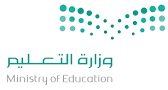 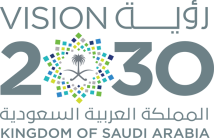 إدارة التعليم بمنطقة مكة المكرمة                                                                                                                                         الصف : الثالث المتوسطمكتب تعليم غرب مكة                                                                                                                                                       التاريخ :     /        /  1443هـمتوسطة :                                                                                                                                                                       الزمن : ساعة ونصف                                                                                                                                                   عدد الأوراق : ( 3 )                                                                                                                                                           عدد الأسئلة : ( 3 )استعيني بالله أولا –  لا تتسرعي في الإجابة  –  تأكدي أنك أجبت على كل الأسئلةالسؤال الأول :    اختاري الإجابة الصحيحة فيما يلي :	  ( 1 )                                                   يتبع السؤال الثاني/ ضعي كلمة ( صح ) إذا كانت الإجابة صحيحة و كلمة ( خطأ ) إذا كانت الإجابة خاطئة :السؤال الثالث :                                                           أ /  سمي المعرف به في كل مما يلي :1 –  (                      ) هي القضايا التي تتفق في الموضوع و المحمول و تختلف في الكم و الكيف .2 –  (                      ) هو كل استدلال لا تتجاوز نتيجته ما ورد في المقدمات .3 –  (                      ) هي القول المفيد الذي يحسن السكوت عنده .4 _  (                      ) هي التي تتكون من قضيتين بسيطتين أو أكثر .5 _  (                      )  هي روابط لغوية نستخدمها للربط بين القضايا البسيطة .	يتبع( 2 )ب / صممي الروابط القضوية في القضايا المنطقية في خريطة المفاهيم التالية :__________________________________________________________ج / ضعي الرقم المناسب من العمود ( أ ) أمام الإجابة الصحيحة في العمود ( ب ) :                                                                                   ( 3 )                                          انتهت الأسئلة بحمد الله تعالى                                                                                                                          دعواتي لكن بالتوفيق : حنان العتيبي المملكة العربية السعودية                                                                                                                                                    المادة : تفكير ناقدإدارة التعليم بمنطقة مكة المكرمة                                                                                                                                         الصف : الثالث المتوسطمكتب تعليم غرب مكة                                                                                                                                                       التاريخ :     /        /  1443هـمتوسطة :                                                                                                                                                                       الزمن : ساعة ونصف                                                                                                                                                   عدد الأوراق : ( 3 )                                                                                                                                                           عدد الأسئلة : ( 3 )استعيني بالله أولا –  لا تتسرعي في الإجابة  –  تأكدي أنك أجبت على كل الأسئلةالسؤال الأول :    اختاري الإجابة الصحيحة فيما يلي :	( كل إجابة بدرجة )	  ( 1 )                                                   يتبع السؤال الثاني/ ضعي كلمة ( صح ) إذا كانت الإجابة صحيحة و كلمة ( خطأ ) إذا كانت الإجابة خاطئة :	( كل إجابة بدرجة )السؤال الثالث :                           ( كل إجابة بدرجة )                                أ /  سمي المعرف به في كل مما يلي :1 –  (  القضايا المتقابلة      ) هي القضايا التي تتفق في الموضوع و المحمول و تختلف في الكم و الكيف .2 –  (  الاستدلال الاستنباطي ) هو كل استدلال لا تتجاوز نتيجته ما ورد في المقدمات .3 –  (  الجملة                 ) هي القول المفيد الذي يحسن السكوت عنده .4 _  (  القضايا المركبة       ) هي التي تتكون من قضيتين بسيطتين أو أكثر .5 _  (  الروابط القضوية     )  هي روابط لغوية نستخدمها للربط بين القضايا البسيطة .	يتبع( 2 )ب / صممي الروابط القضوية في القضايا المنطقية في خريطة المفاهيم التالية :( كل إجابة بدرجة )__________________________________________________________ج / ضعي الرقم المناسب من العمود ( أ ) أمام الإجابة الصحيحة في العمود ( ب ) : ( كل إجابة بدرجة )                                                                                  ( 3 )  معلمة المادة : حنان العتيبي30201020101اذا كانت الزاوية " أ " تساوي الزاوية " ب" ، وكانت زاوية "ب" تساوي زاوية " ج" ، فان زاوية " أ " تساوي زاوية "ج " . تتكون العبارة من :اذا كانت الزاوية " أ " تساوي الزاوية " ب" ، وكانت زاوية "ب" تساوي زاوية " ج" ، فان زاوية " أ " تساوي زاوية "ج " . تتكون العبارة من :اذا كانت الزاوية " أ " تساوي الزاوية " ب" ، وكانت زاوية "ب" تساوي زاوية " ج" ، فان زاوية " أ " تساوي زاوية "ج " . تتكون العبارة من :اذا كانت الزاوية " أ " تساوي الزاوية " ب" ، وكانت زاوية "ب" تساوي زاوية " ج" ، فان زاوية " أ " تساوي زاوية "ج " . تتكون العبارة من :اذا كانت الزاوية " أ " تساوي الزاوية " ب" ، وكانت زاوية "ب" تساوي زاوية " ج" ، فان زاوية " أ " تساوي زاوية "ج " . تتكون العبارة من :6الجو اليوم ليس ممطرًا ، الرمز المناسب لهذه القضية :الجو اليوم ليس ممطرًا ، الرمز المناسب لهذه القضية :الجو اليوم ليس ممطرًا ، الرمز المناسب لهذه القضية :الجو اليوم ليس ممطرًا ، الرمز المناسب لهذه القضية :الجو اليوم ليس ممطرًا ، الرمز المناسب لهذه القضية :1أمقدمة ونتيجةمقدمة ونتيجةبمقدمتين ونتيجتين6أ( ع )بب( ع * ل )1جمقدمتين ونتيجةمقدمتين ونتيجةدثلاث مقدمات ونتيجة 6ج( ع أو ل )دد(      ع )2الحديد يتمدد بالحرارة - النحاس يتمدد بالحرارة  - الرصاص يتمدد بالحرارة - إذن المعدن يتمدد بالحرارة :الحديد يتمدد بالحرارة - النحاس يتمدد بالحرارة  - الرصاص يتمدد بالحرارة - إذن المعدن يتمدد بالحرارة :الحديد يتمدد بالحرارة - النحاس يتمدد بالحرارة  - الرصاص يتمدد بالحرارة - إذن المعدن يتمدد بالحرارة :الحديد يتمدد بالحرارة - النحاس يتمدد بالحرارة  - الرصاص يتمدد بالحرارة - إذن المعدن يتمدد بالحرارة :الحديد يتمدد بالحرارة - النحاس يتمدد بالحرارة  - الرصاص يتمدد بالحرارة - إذن المعدن يتمدد بالحرارة :7كل علم نافع  -  الفيزياء علم . النتيجة الصحيحة للمثال السابق :         إذن :كل علم نافع  -  الفيزياء علم . النتيجة الصحيحة للمثال السابق :         إذن :كل علم نافع  -  الفيزياء علم . النتيجة الصحيحة للمثال السابق :         إذن :كل علم نافع  -  الفيزياء علم . النتيجة الصحيحة للمثال السابق :         إذن :كل علم نافع  -  الفيزياء علم . النتيجة الصحيحة للمثال السابق :         إذن :2أأاستدلال استنباطيباستدلال شرطي7أالفيزياء نافعةبعلم الفيزياءعلم الفيزياء2ججاستدلال حمليداستدلال استقرائي7جالفيزياء ضارةدالفيزياء ليس علمالفيزياء ليس علم3تُسمى الكلمة المتكررة في المقدمتين في القياس : تُسمى الكلمة المتكررة في المقدمتين في القياس : تُسمى الكلمة المتكررة في المقدمتين في القياس : تُسمى الكلمة المتكررة في المقدمتين في القياس : تُسمى الكلمة المتكررة في المقدمتين في القياس : 8كل الأزهار جميلة -  الياسمين زهر -  الياسمين جميل . المقدمة الصغرى في المثال السابق هي :كل الأزهار جميلة -  الياسمين زهر -  الياسمين جميل . المقدمة الصغرى في المثال السابق هي :كل الأزهار جميلة -  الياسمين زهر -  الياسمين جميل . المقدمة الصغرى في المثال السابق هي :كل الأزهار جميلة -  الياسمين زهر -  الياسمين جميل . المقدمة الصغرى في المثال السابق هي :كل الأزهار جميلة -  الياسمين زهر -  الياسمين جميل . المقدمة الصغرى في المثال السابق هي :3أالحد الأوسطالحد الأوسطبالحد الأصغر8أالأزهار جميلةبالياسمين زهرالياسمين زهر3جالحد الأكبرالحد الأكبردالحد الموضوعي8جالياسمين جميلدلا يوجد مقدمةلا يوجد مقدمة4بعض الحيوانات ليست متوحشة - بعض ما هو متوحش آكل لحوم - بعض آكلات اللحوم ليست متوحشة .قاعدة القياس التي تمت مخالفتها في المثال السابق :بعض الحيوانات ليست متوحشة - بعض ما هو متوحش آكل لحوم - بعض آكلات اللحوم ليست متوحشة .قاعدة القياس التي تمت مخالفتها في المثال السابق :بعض الحيوانات ليست متوحشة - بعض ما هو متوحش آكل لحوم - بعض آكلات اللحوم ليست متوحشة .قاعدة القياس التي تمت مخالفتها في المثال السابق :بعض الحيوانات ليست متوحشة - بعض ما هو متوحش آكل لحوم - بعض آكلات اللحوم ليست متوحشة .قاعدة القياس التي تمت مخالفتها في المثال السابق :بعض الحيوانات ليست متوحشة - بعض ما هو متوحش آكل لحوم - بعض آكلات اللحوم ليست متوحشة .قاعدة القياس التي تمت مخالفتها في المثال السابق :9القضية التي تناسب الرمز (            ) :القضية التي تناسب الرمز (            ) :القضية التي تناسب الرمز (            ) :القضية التي تناسب الرمز (            ) :القضية التي تناسب الرمز (            ) :4أالقياس صحيحالقياس صحيحبلا انتاج من جزئيتين9أالأرض ليست مسطحةبأحمد مهندس وأسامة طبيبأحمد مهندس وأسامة طبيب4جالكبرى كليةالكبرى كليةدالصغرى كلية9جإذا تفوقت فسوف نذهب في نزهةدإما أن أحمد نائم أو يشاهد التلفازإما أن أحمد نائم أو يشاهد التلفاز5الخيل والليل والبيداء تعرفني . تعتبر العبارة السابقة :الخيل والليل والبيداء تعرفني . تعتبر العبارة السابقة :الخيل والليل والبيداء تعرفني . تعتبر العبارة السابقة :الخيل والليل والبيداء تعرفني . تعتبر العبارة السابقة :الخيل والليل والبيداء تعرفني . تعتبر العبارة السابقة :10في قضية الفصل نستخدم الأداة ( أو ) للتعبير عن الفصل ورمز الرابط : في قضية الفصل نستخدم الأداة ( أو ) للتعبير عن الفصل ورمز الرابط : في قضية الفصل نستخدم الأداة ( أو ) للتعبير عن الفصل ورمز الرابط : في قضية الفصل نستخدم الأداة ( أو ) للتعبير عن الفصل ورمز الرابط : في قضية الفصل نستخدم الأداة ( أو ) للتعبير عن الفصل ورمز الرابط : 5أقضية صادقةقضية صادقةبقضية كاذبة10أ(  *  )ب(  -  )(  -  )5جليست قضيةليست قضيةدقضية مركبة10ج(  .  )د( v   )	 ( v   )	 1القياس أو الاستدلال غير المباشر يتم فيه الانتقال من قضيتن إلى قضية جديدة تمثل نتيجة لازمة عن هاتين القضيتين .2من قواعد الاستغراق يجب ان يكون الحد الأوسط مستغرقا في المقدمة فقط .3الكيف هو الحكم المتعلـق بالقضية من ناحية السلب أو الإيجاب (سالبة أو موجبة) .4الاستدلال هو عملية منطقية ننتقل فيها من مقدمات معينة الى نتيجة تترتب على تلك المقدمات5يسمى الاستدلال الاستنباطي مباشرا عندما يتكون من مقدمتين .6الاستدلال الناقص يتم فيه التوصل إلى النتيجة بعد دراسة عينة من الحالات أو المفردات المتعلقة بموضوع أو ظاهرة ما. وهذه النتيجة تظل احتمالية .7يقصد بالاستدلال الاستقرائي انه كل استدلال تجئ النتيجة فيه متجاوزة المقدمات التي تسبقها.8لا يمكن استخلاص نتيجة من مقدمتين سالبتين .9نطلق في مجال الاستدلال المنطقي مصطلح القضية على الجملة الخبرية .10يجب أن تنتمي القضية إلى لغةٍ بعينها .11تكذب قضية الشرط في حالة واحدة فقط إذا صدق المقدم وكذب التالي .12كلمة ( السفسطة ) في الأصل هي لفظ يوناني معرب .13التفكير المنطقي ليس له علاقة بالقانون .14قاعدة ( ضرورة أن يتألف القياس من 3 قضايا ) هي من قواعد ( الكيف ) .15تنحصر أنواع الاستدلال في اثنين هما : الاستنباط، والاستقراء؛ يستخدم أولهما في الرياضيات، والثاني في مختلف العلوم الطبيعية ولا يمكن الجمع بينهما .الجملةالقضايا المتقابلةالاستدلال الاستنباطيالروابط القضويةالقضايا المركبةالعمود ( أ )الرقمالرقمالعمود ( ب )الاستدلال الاستقرائيالاستدلال الاستقرائيالركن الرئيس للتفكير المنطقي قديماالقياسالقياسلا يسمح لنا أن نكون متأكدين من صدق النتائج ، بل الأكثر ترجيحاحد أكبرحد أكبرموضوع المقدمة الصغرىحد أصغرحد أصغرمحمول المقدمة الكبرىالتفكير المنطقيالتفكير المنطقييعمل على تحييد الجوانب العاطفية1اذا كانت الزاوية " أ " تساوي الزاوية " ب" ، وكانت زاوية "ب" تساوي زاوية " ج" ، فان زاوية " أ " تساوي زاوية "ج " . تتكون العبارة من :اذا كانت الزاوية " أ " تساوي الزاوية " ب" ، وكانت زاوية "ب" تساوي زاوية " ج" ، فان زاوية " أ " تساوي زاوية "ج " . تتكون العبارة من :اذا كانت الزاوية " أ " تساوي الزاوية " ب" ، وكانت زاوية "ب" تساوي زاوية " ج" ، فان زاوية " أ " تساوي زاوية "ج " . تتكون العبارة من :اذا كانت الزاوية " أ " تساوي الزاوية " ب" ، وكانت زاوية "ب" تساوي زاوية " ج" ، فان زاوية " أ " تساوي زاوية "ج " . تتكون العبارة من :اذا كانت الزاوية " أ " تساوي الزاوية " ب" ، وكانت زاوية "ب" تساوي زاوية " ج" ، فان زاوية " أ " تساوي زاوية "ج " . تتكون العبارة من :6الجو اليوم ليس ممطرًا ، الرمز المناسب لهذه القضية :الجو اليوم ليس ممطرًا ، الرمز المناسب لهذه القضية :الجو اليوم ليس ممطرًا ، الرمز المناسب لهذه القضية :الجو اليوم ليس ممطرًا ، الرمز المناسب لهذه القضية :الجو اليوم ليس ممطرًا ، الرمز المناسب لهذه القضية :1أمقدمة ونتيجةمقدمة ونتيجةبمقدمتين ونتيجتين6أ( ع )بب( ع * ل )1جمقدمتين ونتيجة   ✔مقدمتين ونتيجة   ✔دثلاث مقدمات ونتيجة 6ج( ع أو ل )دد(      ع )   ✔2الحديد يتمدد بالحرارة - النحاس يتمدد بالحرارة  - الرصاص يتمدد بالحرارة - إذن المعدن يتمدد بالحرارة :الحديد يتمدد بالحرارة - النحاس يتمدد بالحرارة  - الرصاص يتمدد بالحرارة - إذن المعدن يتمدد بالحرارة :الحديد يتمدد بالحرارة - النحاس يتمدد بالحرارة  - الرصاص يتمدد بالحرارة - إذن المعدن يتمدد بالحرارة :الحديد يتمدد بالحرارة - النحاس يتمدد بالحرارة  - الرصاص يتمدد بالحرارة - إذن المعدن يتمدد بالحرارة :الحديد يتمدد بالحرارة - النحاس يتمدد بالحرارة  - الرصاص يتمدد بالحرارة - إذن المعدن يتمدد بالحرارة :7كل علم نافع  -  الفيزياء علم . النتيجة الصحيحة للمثال السابق :         إذن :كل علم نافع  -  الفيزياء علم . النتيجة الصحيحة للمثال السابق :         إذن :كل علم نافع  -  الفيزياء علم . النتيجة الصحيحة للمثال السابق :         إذن :كل علم نافع  -  الفيزياء علم . النتيجة الصحيحة للمثال السابق :         إذن :كل علم نافع  -  الفيزياء علم . النتيجة الصحيحة للمثال السابق :         إذن :2أأاستدلال استنباطيباستدلال شرطي7أالفيزياء نافعة   ✔بعلم الفيزياءعلم الفيزياء2ججاستدلال حمليداستدلال استقرائي   ✔7جالفيزياء ضارةدالفيزياء ليس علمالفيزياء ليس علم3تُسمى الكلمة المتكررة في المقدمتين في القياس : تُسمى الكلمة المتكررة في المقدمتين في القياس : تُسمى الكلمة المتكررة في المقدمتين في القياس : تُسمى الكلمة المتكررة في المقدمتين في القياس : تُسمى الكلمة المتكررة في المقدمتين في القياس : 8كل الأزهار جميلة -  الياسمين زهر -  الياسمين جميل . المقدمة الصغرى في المثال السابق هي :كل الأزهار جميلة -  الياسمين زهر -  الياسمين جميل . المقدمة الصغرى في المثال السابق هي :كل الأزهار جميلة -  الياسمين زهر -  الياسمين جميل . المقدمة الصغرى في المثال السابق هي :كل الأزهار جميلة -  الياسمين زهر -  الياسمين جميل . المقدمة الصغرى في المثال السابق هي :كل الأزهار جميلة -  الياسمين زهر -  الياسمين جميل . المقدمة الصغرى في المثال السابق هي :3أالحد الأوسط   ✔الحد الأوسط   ✔بالحد الأصغر8أالأزهار جميلةبالياسمين زهر   ✔الياسمين زهر   ✔3جالحد الأكبرالحد الأكبردالحد الموضوعي8جالياسمين جميلدلا يوجد مقدمةلا يوجد مقدمة4بعض الحيوانات ليست متوحشة - بعض ما هو متوحش آكل لحوم - بعض آكلات اللحوم ليست متوحشة .قاعدة القياس التي تمت مخالفتها في المثال السابق :بعض الحيوانات ليست متوحشة - بعض ما هو متوحش آكل لحوم - بعض آكلات اللحوم ليست متوحشة .قاعدة القياس التي تمت مخالفتها في المثال السابق :بعض الحيوانات ليست متوحشة - بعض ما هو متوحش آكل لحوم - بعض آكلات اللحوم ليست متوحشة .قاعدة القياس التي تمت مخالفتها في المثال السابق :بعض الحيوانات ليست متوحشة - بعض ما هو متوحش آكل لحوم - بعض آكلات اللحوم ليست متوحشة .قاعدة القياس التي تمت مخالفتها في المثال السابق :بعض الحيوانات ليست متوحشة - بعض ما هو متوحش آكل لحوم - بعض آكلات اللحوم ليست متوحشة .قاعدة القياس التي تمت مخالفتها في المثال السابق :9القضية التي تناسب الرمز (            ) :القضية التي تناسب الرمز (            ) :القضية التي تناسب الرمز (            ) :القضية التي تناسب الرمز (            ) :القضية التي تناسب الرمز (            ) :4أالقياس صحيحالقياس صحيحبلا انتاج من جزئيتين  ✔ 9أالأرض ليست مسطحةبأحمد مهندس وأسامة طبيبأحمد مهندس وأسامة طبيب4جالكبرى كليةالكبرى كليةدالصغرى كلية9جإذا تفوقت فسوف نذهب في نزهة   ✔دإما أن أحمد نائم أو يشاهد التلفازإما أن أحمد نائم أو يشاهد التلفاز5الخيل والليل والبيداء تعرفني . تعتبر العبارة السابقة :الخيل والليل والبيداء تعرفني . تعتبر العبارة السابقة :الخيل والليل والبيداء تعرفني . تعتبر العبارة السابقة :الخيل والليل والبيداء تعرفني . تعتبر العبارة السابقة :الخيل والليل والبيداء تعرفني . تعتبر العبارة السابقة :10في قضية الفصل نستخدم الأداة ( أو ) للتعبير عن الفصل ورمز الرابط : في قضية الفصل نستخدم الأداة ( أو ) للتعبير عن الفصل ورمز الرابط : في قضية الفصل نستخدم الأداة ( أو ) للتعبير عن الفصل ورمز الرابط : في قضية الفصل نستخدم الأداة ( أو ) للتعبير عن الفصل ورمز الرابط : في قضية الفصل نستخدم الأداة ( أو ) للتعبير عن الفصل ورمز الرابط : 5أقضية صادقةقضية صادقةبقضية كاذبة10أ(  *  )ب(  -  )(  -  )5جليست قضية   ✔ليست قضية   ✔دقضية مركبة10ج(  .  )د( v   )   ✔	 ( v   )   ✔	 1القياس أو الاستدلال غير المباشر يتم فيه الانتقال من قضيتن إلى قضية جديدة تمثل نتيجة لازمة عن هاتين القضيتين .صح2من قواعد الاستغراق يجب ان يكون الحد الأوسط مستغرقا في المقدمة فقط .خطأ3الكيف هو الحكم المتعلـق بالقضية من ناحية السلب أو الإيجاب (سالبة أو موجبة) .صح4الاستدلال هو عملية منطقية ننتقل فيها من مقدمات معينة الى نتيجة تترتب على تلك المقدماتصح5يسمى الاستدلال الاستنباطي مباشرا عندما يتكون من مقدمتين .خطأ6الاستدلال الناقص يتم فيه التوصل إلى النتيجة بعد دراسة عينة من الحالات أو المفردات المتعلقة بموضوع أو ظاهرة ما. وهذه النتيجة تظل احتمالية .صح7يقصد بالاستدلال الاستقرائي انه كل استدلال تجئ النتيجة فيه متجاوزة المقدمات التي تسبقها.صح8لا يمكن استخلاص نتيجة من مقدمتين سالبتين .صح9نطلق في مجال الاستدلال المنطقي مصطلح القضية على الجملة الخبرية .صح10يجب أن تنتمي القضية إلى لغةٍ بعينها .خطأ11تكذب قضية الشرط في حالة واحدة فقط إذا صدق المقدم وكذب التالي .صح12كلمة ( السفسطة ) في الأصل هي لفظ يوناني معرب .صح13التفكير المنطقي ليس له علاقة بالقانون .خطأ14قاعدة ( ضرورة أن يتألف القياس من 3 قضايا ) هي من قواعد ( الكيف ) .خطأ15تنحصر أنواع الاستدلال في اثنين هما : الاستنباط، والاستقراء؛ يستخدم أولهما في الرياضيات، والثاني في مختلف العلوم الطبيعية ولا يمكن الجمع بينهما .خطأالجملةالقضايا المتقابلةالاستدلال الاستنباطيالروابط القضويةالقضايا المركبةالعمود ( أ )الرقمالرقمالعمود ( ب )) الاستدلال الاستقرائي) الاستدلال الاستقرائي2الركن الرئيس للتفكير المنطقي قديما) القياس) القياس1لا يسمح لنا أن نكون متأكدين من صدق النتائج ، بل الأكثر ترجيحا) حد أكبر) حد أكبر4موضوع المقدمة الصغرى) حد أصغر) حد أصغر3محمول المقدمة الكبرى      5 ) التفكير المنطقي      5 ) التفكير المنطقي5يعمل على تحييد الجوانب العاطفية